AgendaBismarck Mandan Lacrosse Association Board Meeting July 9, 2020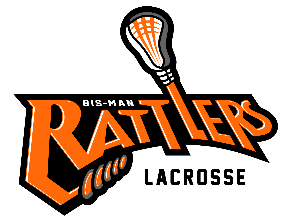 Call to Order - Welcoming remarks and introductions:  Meeting called to order @ 6:05pm.  Michael, Ann and Tara present, Sheldon on phone.  Lori absentChanges to AgendaApproval of Prior Minutes Approved as written and posted to website –http://www.bismanlacrosse.org/pages/boardofdirectors Reports:Treasurer:  Income:  $7.76 Amazon SmileExpense:  2 months of survey monkey @$19.  (since been cancelled)  $7500.00 CD @ FCCU @0.45% for 7 months$14658.08 refund for the 2020 Lacrosse season$113.42 for trailer shelvingCoach – none presentSponsorship/Fundraising - nothingVolunteer- nothingRegistration –  nothingAdvertising – Michael will look into egg shakers that were at the Larks baseball game.  Ann is looking into the shakers through her mom’s business.  Old BusinessBylaws – Lori sent out bylaws from previous bylaws.  Everyone to read through them for next month.  AED Grant- Paperwork given to Michael.New BusinessSeason plans/changes- CoVID 19 waiver -US lacrosse has a waiver written up and safety recommendations for safe return to play.  Will need to be added to bylaws.  Apparel store – Tara will look into Universal Athletics regarding apparel store purchases. Refunds- All refund have been issued.  Amy Sorge has reconciled this.   Treasurer State Lacrosse Camp – Aug 3 and 4th, 2020 – will send out advertising for this camp. Pick-up games/nights – Michael will put a schedule together and email with CoVID 19 Waiver attached. Holly Hendrickson- sponsorship for jerseys.  We are continuing to pursue sponsorship for Jerseys from Holly and her sponsor Ben.  Michael is expecting a phone call from Holly tonight.  He will bring any additional information to next meeting and possible need for small claims court.  Insurance- updating inventory – Need to update inventory and costs.  Shoot and scores to be added, 100 lacrosse balls, some sticks have been sold.  Will need to be inventoried.  Michael and Lori will inventory the storage unit.   Sheldon will inventory the trailer.  Insurance payment is due at the end of July.  Comments & Announcements: Tara’s last meeting as board member will be the next meeting.  Next meeting August 6th @6;00 pm Adjournment – Adjourned at 7:05pm.  